ΚΟΥΛΟΥΡΑΚΙΑ ΠΑΣΧΑΛΙΝΑΥΛΙΚΑ:ΣΚΕΥΗ:                                                   ΒΗΜΑΤΑ:ΒΟΥΤΥΡΟ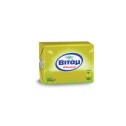 1 ΠΑΚΕΤΟΖΑΧΑΡΗ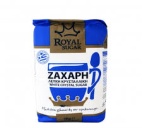 1 ΠΟΤΗΡΙΑΥΓΑ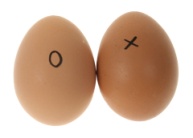 2 ΤΕΜΑΧΙΑΠΟΡΤΟΚΑΛΙΑ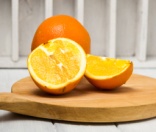 2 ΤΕΜΑΧΙΑΑΛΑΤΙ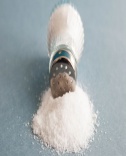 ΛΙΓΟΒΑΝΙΛΙΑ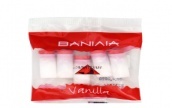 1 ΤΕΜΑΧΙΟΣΟΔΑ ΜΑΓΕΙΡΙΚΗΣ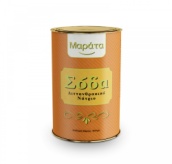 ΜΙΣΟ ΚΟΥΤΑΛΑΚΙ ΤΟΥ ΓΛΥΚΟΥΜΑΣΤΙΧΑ ΣΕ ΣΚΟΝΗ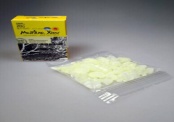 ΜΙΣΟ ΚΟΥΤΑΛΑΚΙ ΤΟΥ ΓΛΥΚΟΥΜΠΕΪΚΙΝ ΠΑΟΥΝΤΕΡ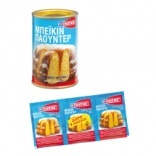 1 ΚΟΥΤΑΛΑΚΙ ΤΟΥ ΓΛΥΚΟΥΑΛΕΥΡΙ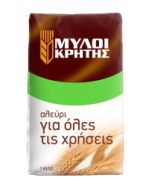 3 ΠΟΤΗΡΙΑΜΠΩΛ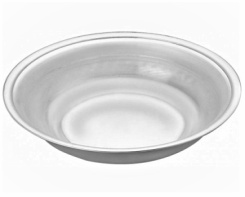 Ρίχνουμε στο μπωλ το βούτυρο, τη ζάχαρη και τα αυγά.ΜΙΞΕΡ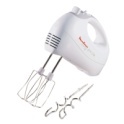 Χτυπάμε με το μίξερ.ΣΤΥΦΤΗΣ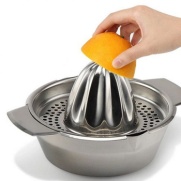 Στύβουμε τα πορτοκάλια και στο χυμό προσθέτουμε τη σόδα και το προσθέτουμε στο μείγμα.ΞΥΣΤΡΑ ΓΙΑ ΤΟ ΞΥΣΜΑ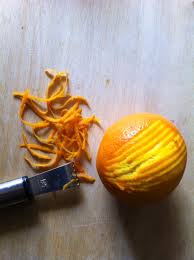 Προσθέτουμε στο μείγμα το ξύσμα, το αλάτι, τη μαστίχα και τη βανίλια. Τελευταίο προσθέτουμε το αλεύρι.ΤΑΨΙ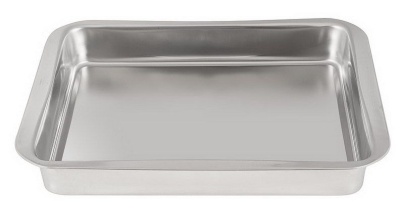 Πλάθουμε τα κουλουράκια με τα χεράκια μας, τα βάζουμε στο ταψί και τα ψήνουμε στο φούρνο για 20 περίπου λεπτά στους 200 βαθμούς.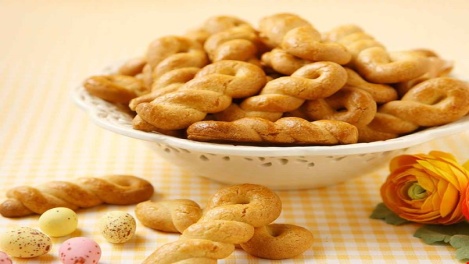 Έτοιμα τα πασχαλινά μας κουλουράκια! Καλή μας όρεξη και καλό Πάσχα!